L’Opéra de Paris : GRATUIT Le confinement peut aussi être l'occasion de découvrir les plus beaux spectacles du monde... L'Opéra de Paris met en ligne gratuitement ses spectacles ! 

Le programme en libre accès :

Du 17 au 22/03: Manon 
Du 23 au 29/03: Don Giovanni (2019)
Du 30 au 05/04: Le Lac des cygnes (2019)
Du 06 au 12/04: Le Barbier de Séville (2014)
Du 13 au 19/04: Soirée Robbins (2018)
Du 20 au 26/04: Les contes d’Hoffmann (2016)
Du 27 au 03/05: Carmen (2017)

Spectacles disponibles sur le site web de l'Opéra : https://www.operadeparis.fr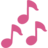 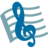 Liste de musées en visite virtuelle  il y a une liste de 10 musées du monde entier qui ont mis en ligne leurs collections gratuitement, donc vous pouvez voir de chez vous! profitez-en !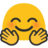 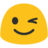 
Louvre - Paris
https://www.louvre.fr/en/visites-en-ligne 

Prado - Madrid
https://www.museodelprado.es/en/the-collection/art-works 

Hermitage - São Petersburgo
https://bit.ly/39Xu0Fv

Pinacoteca de Brera - Milão
https://pinacotecabrera.org/ 

Galeria Uffizi - Florença
https://www.uffizi.it/mostre-virtuali 

Museus do Vaticano - Roma
http://www.museivaticani.va/content/museivaticani/it/collezioni/catalogo-online.html 

Museu Arqueológico - Atenas
https://www.namuseum.gr/en/collections/ 

Museu Britânico - Londres
https://www.britishmuseum.org/collection 

Coleção da Google
https://artsandculture.google.com/explore

Galeria Nacional de Arte - Washingtonhttps://www.nga.gov/index.htmlL’amour existe - Film (?)https://vimeo.com/200049162Base documentaire - Cinémathèque de Bretagne - Gwarez Filmoù - Brittany Film Archiveshttps://www.cinematheque-bretagne.bzh/Base-documentaire-426-0-0-0.htmlSuper Film D'action Complet En Français 2020 | Monde Virtuel | Meilleur film fantastique d'aventure - YouTubehttps://www.youtube.com/watch?v=W-0_5PRdMFk